„Best of HettichXperiencedays 2021“Nasza cyfrowa platforma informacyjna dotarła do 61 500 użytkowników na całym świecie!Wielki, cyfrowy event The Best of HettichXperiencedays 2021 był pięknym zwieńczeniem całego projektu. Od premiery w połowie marca platforma informacyjna była intensywnie wykorzystywana do kontaktu z klientami na całym świecie. Hettich poruszał wiele ważnych tematów, w tym innowacyjne meble w kontekście maga trendów takich jak urbanizacja, indywidualizacja i new work.Z projektem „HettichXperiencedays 2021” Hettich odważnie sięgnął po najnowsze rozwiązania technologiczne. Odwaga zdecydowanie się opłacała. Nowoczesna, elastyczna i długoterminowa koncepcja w połączeniu z zaangażowanym zespołem Hettich były kluczowe dla sukcesu największego do tej pory medialnego projektu w historii firmy. Międzynarodowa, hybrydowa platforma informacyjna umożliwiła firmie Hettich spotkania online i offline z klientami i partnerami z całego świata. Mieli oni okazję poznać innowacyjne rozwiązania dla mebli przyszłości oraz zdobyć wartościową wiedzę,dotyczącą branży meblowej. Mottem „HettichXperiendedays” było jednocześnie wezwanie do działania dla wszystkich uczestników: „Let’s move the markets!”.Ponad 1000 spotkań na całym świecieTylko w okresie od marca do września w ramach „HettichXperienceDays zarejestrowanych zostało 61 500 uczestników. Wszystkie międzynarodowe oddziały Hettich zaangażowały się w projekt, a każdy team miał możliwość dotarcia do swoich klientów przy okazji mniejszych lokalnych eventów. Dokładając tym samym kamyczek do sukcesu całego przedsięwzięcia. W sumie przez ponad 6 miesięcy odbyło się ponad 1000 wycieczek online i offline po Showroomach Hettich, zorganizowano ponad 1000 mniejszych eventów i odbyło się ponad 250 workshopów tematycznych. Całości dopełniał program wykładów dla różnych grup docelowych, poruszających aktualne tematy rynkowe, przygotowany w 12 językach. Plany na przyszłość? Nadal aktywnie działać na rynkuPozytywny oddźwięk, dotyczący projektu dodał zespołowi Hettich skrzydeł, a zebrane doświadczenia na pewno pozytywnie wpłyną na prace związane z projektowaniem innych rozwiązań. A zatem – co dalej? Oczywiście wszystkie oddziały Hettich nadal będą oferować swoim klientom i interesentom wirtualne wycieczki po Showroomach oraz materiały związane z „HettichXperiencedays”. Sama platforma pod adresem https://xdays.hettich.com pozostaje aktywna online. Dzięki temu wszyscy zarejestrowani użytkownicy będą mieli w każdej chwili dostęp do wszelkich materiałów, niezależnie od tego czy chodzi o informacje produktowe, obszerną ofertę Mediateki z wykładami tematycznymi, czy video z wycieczki po Showroomie. Szczególnym punktem pozostaje możliwość odkrywania wszystkiego na własną rękę oraz wirtualna prezentacja trendów w „3D Xperienceworld”. Tu każdy użytkownik odnajdzie wiele inspiracji dot. designu, funkcjonalności i komfortu w małych i dużych przestrzeniach oraz elastycznych rozwiązań dla mieszkań, home office, sklepów, hoteli, czy przestrzeni zewnętrznych.  Wszystkie eksponaty zostały obrazowo przedstawione w ruchu wraz z przydatnymi informacjami, takimi jak np. listy okuć, rysunki CAD, filmy produktowe oraz zdjęcia. Platforma Xdays to żywy organizm, z którego korzystają klienci i partnerzy Hettich na całym świecie. Będzie ona regularnie aktualizowana o nowe informacje i materiały. A zatem motto „Let’s move markets!” w dalszym ciągu pozostaje aktualne, a bezpłatna rejestracja na platformie nadal jest możliwa. W dziale prasowym na stronie www.hettich.com, można pobrać następujące zdjęcia, menu: Prasa:Zdjecia:Podpisy: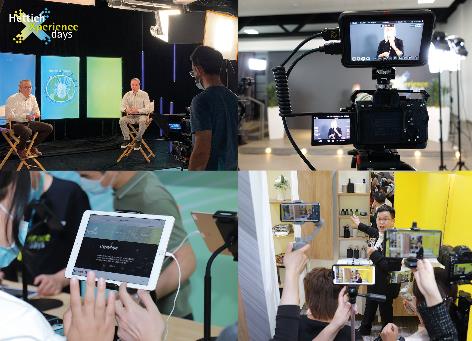 332021_aW ciągu 6 miesięcy w ramach „HettichXperiencedays 2021“ we wszystkich oddziałach Hettich na całym świecie odbyło się ponad 1000 mniejszych eventów  Zdjęcie: Hettich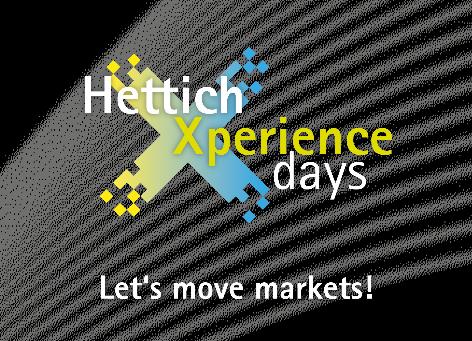 332021_bNa cyfrowej platformie informacyjnej Hettich w dalszym ciągu oferuje nowe informacje dotyczące branży. Bezpłatna rejestracja na https://xdays.hettich.com Grafika: HettichO HettichFirma Hettich została założona w 1888 roku i jest obecnie jednym z największych producentów okuć meblowych na świecie. Każdego dnia ponad 6.600 pracowników w 80 krajach staje przed wspólnym wyzwaniem tworzenia inteligentnej techniki do mebli. Fascynujemy nią ludzi na całym świecie i jesteśmy cenionym partnerem przemysłu meblowego, hurtowni akcesoriów meblowych oraz producentów mebli. Marka Hettich to synonim kluczowych wartości, którymi są: jakość, innowacyjność, niezawodność oraz bliskość klienta. Pomimo swojej wielkości i globalnego zasięgu, Hettich pozostaje firmą rodzinną. Niezależnie od inwestorów budujemy przyszłość przedsiębiorstwa uwzględniając przy tym czynnik ludzki i zrównoważony rozwój.